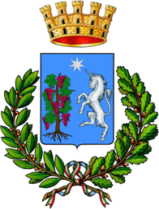 Città di BitettoMedaglia d’Oro al Merito CivileCittà Metropolitana di BariSettore Servizi Sociali – Pubblica Istruzione – Politiche GiovaniliAVVISO VARIAZIONE ORARI TRASPORTO SCOLASTICO SCUOLA PRIMARIA a.s. 2022/2023A partire da Lunedì 19 Settembre 2022, per garantire l’entrata in orario a tutti gli alunni frequentanti la Scuola Primaria e beneficiari del servizio di Trasporto Scolastico, di seguito, si comunicano i nuovi orari di inizio del servizio suddetto:1° TURNO INIZIO ORE 7.20;2° TURNO INIZIO ORE 7.40.Si raccomanda la massima puntualità e collaborazione, al fine di ottimizzare le tempistiche di percorrenza dello scuolabus.Si ringrazia per la preziosa collaborazione.   IL RESPONSABILE DI SETTORE                                                                                              L’ASSESSORE ALLA PUBBLICA ISTRUZIONI                DOTT.SSA MARIA SILVIA CHIMIENTI                                                                                                      DOTT. GIULIO DE BENEDITTIS                                                                                                                                         